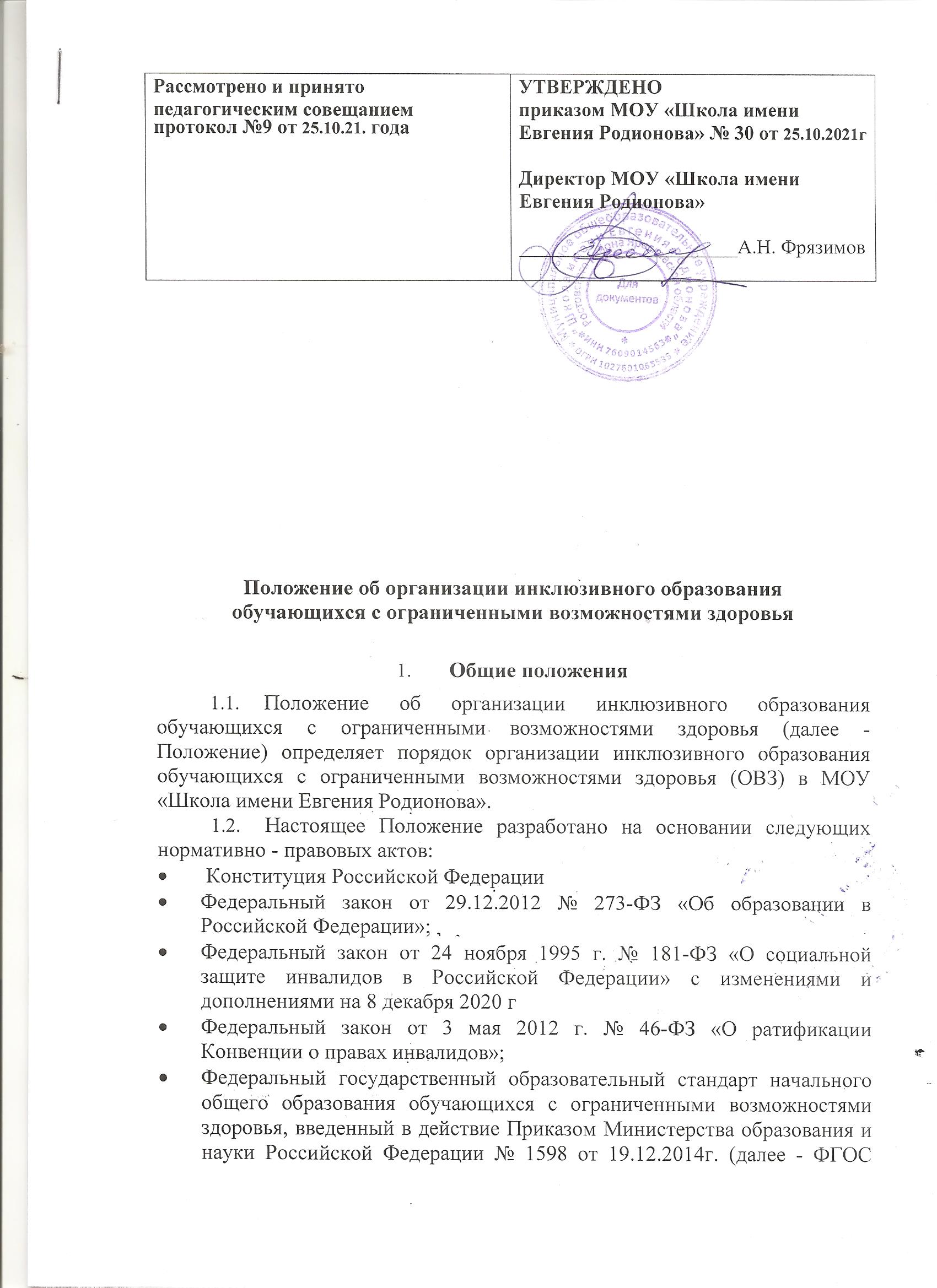  НОО ОВЗ); Федеральный государственный образовательный стандарт образования обучающихся с умственной отсталостью (интеллектуальными нарушениями), введенный в действие Приказом Министерства образования и науки РФ от 19 декабря 2014 г. № 1599 (далее - ФГОС УО);Постановление Главного государственного санитарного врача Российской Федерации от 28.09.2020 № 28 "Об утверждении санитарных правил СП 2.4. 3648-20 "Санитарно-эпидемиологические требования к организациям воспитания и обучения, отдыха и оздоровления детей и молодежи";Порядок организации и осуществления образовательной деятельности по основным общеобразовательным программам - образовательным программам начального общего, основного общего и среднего общего образования, утвержденный приказом Министерства просвещения РФ от 22 марта 2021г. № 115;Приказ Министерства образования и науки Российской Федерации от 01.01.2001 N 177 "Об утверждении Порядка и условий осуществления перевода обучающихся из одной организации, осуществляющей образовательную деятельность по образовательным программам начального общего, основного общего и среднего общего образования, в другие организации, осуществляющие образовательную деятельность по образовательным программам соответствующих уровня и направленности» (с изменениями от 17.01.2019);Письмо Минобрнауки России от 2 февраля 2016 г. № ВК-163/07 «О направлении методических рекомендаций» (вместе с Методическими рекомендациями по подготовке и организации профессионального ориентирования обучающихся с инвалидностью и ОВЗ в инклюзивных школах»);Письмо Минобрнауки России от 10 февраля 2015 г. № ВК-268/07 «О совершенствовании центров психолого-педагогической, медицинской и социальной помощи» (вместе с «Рекомендациями Министерства образования и науки РФ органам государственной власти субъектов Российской Федерации в сфере образования по совершенствованию деятельности центров психолого-педагогической, медицинской и социальной помощи»4Письмо Минобрнауки России от 11 марта 2016 г. № ВК-452/07 «О введении ФГОС ОВЗ» (вместе с «Методическими рекомендациями по вопросам внедрения ФГОС НОО обучающихся с ОВЗ и ФГОС обучающихся с у/о (интеллектуальными нарушениями)»);Письмо Минобрнауки России от 20 февраля 2017 г. № 07-818 «О направлении Методических рекомендаций по вопросам организации образования в рамках внедрения ФГОС ОВЗ» (вместе с «Методическими рекомендациями руководителям общеобразовательных организаций по сопровождению образовательной деятельности в условиях введения ФГОС НОО обучающихся с ОВЗ и ФГОС образования обучающихся с у/о (интеллектуальными нарушениями)»;Письмо Минпросвещения России от 20 февраля 2019 № ТС-551/07 «О сопровождении образования обучающихся с ОВЗ и инвалидностью»;Письмо Минобрнауки России от 11.08.2016 № ВК-1788/07 «Об организации образования обучающихся с умственной отсталостью»;Письмо Минпросвещения России от 2 ноября 2018 № ТС-459/07 «О получении общего образования лицами с умственной отсталостью (интеллектуальными нарушениями)»;Письмо Рособрнадзора от 07.08.2018 № 05-283 «Об обучении лиц, находящихся на домашнем обучении»;Письмо Минпросвещения России от 08.02.2019 № ТС-421/07 «О направлении рекомендаций» (о необходимости повышения эффективности работы служб психолого-педагогического сопровождения обучающихся с нарушениями чтения и письма);Письмо Минобрнауки России от 15.03.2018 № ТС-728/07 «Об организации работы по СИПР»;Письмо Минпросвещения России от 10.06.2019 № ОВ-473/07 «Об обеспечении учебными изданиями (учебниками и учебными пособиями) обучающихся с ОВЗ»;Распоряжение Минпросвещения России от 09.09.2019 № Р-93 «Об утверждении примерного Положения о психолого-педагогическом консилиуме образовательной организации»;Распоряжение Мипросвещения России от 06.08.2020 № Р-75. «Об утверждении примерного Положения об оказании логопедической помощи в образовательной организации»Закон Ярославской области от 19.12.2008 №65-з «Социальный кодекс Ярославской области», принят Ярославской областной Думой 16 декабря 2008года (с изменениями на 19 августа 2020 года);Закон Ярославской области «О гарантиях прав ребенка в Ярославской области», принят Ярославской областной Думой 29 сентября 2009 года (с изменениями от 23.12.2011 №53-з, от 30.06.2014 №33-з, от 08.04.2015 №20-з, 06.10.2015 № 77-з, от 28.12.2015 №109-з, от 15.06.2017 №24-з, от 04.07.2018 №37-з, от 26.12.2019 №87-з);  Инклюзивное образование - обеспечение равного доступа к образованию для всех обучающихся с учетом разнообразия особых образовательных потребностей и индивидуальных возможностей (п. 27 ст. 2 ФЗ-27).	Обучающийся с ограниченными возможностями здоровья - физическое лицо, имеющее недостатки в физическом и (или) психологическом развитии, подтвержденные психолого-медико-педагогической комиссией и препятствующие получению образования без создания специальных условий (п. 16 ст. 2 ФЗ-273). Группы обучающихся с ОВЗ - глухие, слабослышащие, позднооглохшие, слепые, слабовидящие, с тяжелыми нарушениями речи, с нарушениями опорно-двигательного аппарата, с задержкой психического развития, с умственной отсталостью, с расстройствами аутистического спектра, со сложными дефектами и другие обучающиеся с ограниченными возможностями здоровья (п. 5 ст. 79 ФЗ-273).	Адаптированная основная общеобразовательная программа (АООП)/ адаптированная образовательная программа (АОП) - образовательная программа, адаптированная для обучения лиц с ограниченными возможностями здоровья с учетом особенностей их психофизического развития, индивидуальных возможностей и при необходимости обеспечивающая коррекцию нарушений развития и социальную адаптацию указанных лиц (п. 28 ст. 2 ФЗ-273).	Обучающиеся по адаптированной основной общеобразовательной программе - дети с ограниченными возможностями здоровья, которые принимаются на обучение по адаптированной основной общеобразовательной программе только с согласия родителей (законных представителей) и на основании рекомендаций психолого-медико-педагогической комиссии (п. 3 ст. 55 ФЗ - 273).	Обучающийся ребенок-инвалид, инвалид (далее - обучающийся с инвалидностью) - лицо, которое имеет нарушение здоровья со стойким расстройством функций организма, обусловленное заболеваниями, последствиями травм или дефектами, приводящее к ограничению жизнедеятельности и вызывающее необходимость его социальной защиты (распоряжение Минпросвещения России от 20 ноября 2019 года № Р-117).	Специальные условия для получения образования обучающимися с ограниченными возможностями здоровья: условия обучения, воспитания и развития таких обучающихся, включающие в себя использование специальных образовательных программ и методов обучения и воспитания, специальных учебников, учебных пособий и дидактических материалов, специальных технических средств обучения коллективного и индивидуального пользования, предоставление услуг ассистента (помощника), оказывающего обучающимся необходимую техническую помощь, проведение групповых и индивидуальных коррекционных занятий, обеспечение доступа в здания организаций, осуществляющих образовательную деятельность, и другие условия, без которых невозможно или затруднено освоение образовательных программ обучающимися с ограниченными возможностями здоровья (ч. 3 ст. 79 ФЗ-273).	Образование обучающихся с ОВЗ может быть организовано как совместно с другими обучающимися, так и в отдельных классах, группах или в отдельных организациях, осуществляющих образовательную деятельность (ч. 4 ст. 79 ФЗ-273).	1.5. Основной цель юинклюзивного образования является обеспечение равных возможностей получения качественного образования обучающимися с ОВЗ вне зависимости от степени выражения ограничений здоровья, психофизиологических и других особенностей, создание специальных условий для получения образования в соответствии с возрастными, индивидуальными особенностями и особыми образовательными потребностями, развитие способностей и творческого потенциала каждого обучающегося как субъекта отношений в сфере образования, на основе специальных педагогических подходов, форм и методов обучения	1.6. Задачи инклюзивного образования:- освоение обучающимися общеобразовательных программ в соответствии с ФГОС НОО, ФГОС ООО, ФГОС ОВЗ, ФГОС обучающихся с УО;- создание эффективной системы психолого-педагогического, социального сопровождения обучающихся с ОВЗ, максимальной коррекции недостатков их психофизического развития, эмоционально-волевой сферы, активизации познавательной деятельности, формирования навыков и умений учебной деятельности;- формирования социальных навыков и компетенций;- индивидуализация образовательного процесса на основе специальных педагогических подходов, форм и методов обучения; - формирование у всех участников образовательного процесса толерантного отношения к проблемам обучающихся с ограниченными возможностями здоровья.По уровню включения ребенка с ОВЗ в образовательный процесс возможны следующие модели инклюзии:Постоянная полная инклюзия, при которой обучающиеся с ОВЗ (самостоятельно или в сопровождении ассистента, либо тьютора) посещают классно-урочные занятия в очной форме совместно со сверстниками, не имеющими особенностей развития, обучаются по адаптированной основной общеобразовательной программе (АООП)/ адаптированной образовательной  программе (АОП) в соответствии с учебным планом класса, в том числе, планом внеурочной деятельности. В этом случае коррекционная помощь детям с ОВЗ оказывается посредством организации индивидуальных и групповых занятий на основе заключения ПМПК о создании специальных условий обучения; программы коррекционной работы АООП (АОП), а также на основе дифференцированного подхода при организации образовательного процесса. Ребенок получает образование вместе со здоровыми сверстниками и в те же календарные сроки.	Достоинства полной и постоянной инклюзии:- адаптация и интеграция в социум, но при наличии специально созданных условий для обучения и воспитания детей с ОВЗ;- общение детей с ОВЗ с нормально развивающимися сверстниками;- воспитание отзывчивости у здоровый детей;- полноценное образование.	Недостатки полной постоянной инклюзии:- работа педагога с учащимися на уроке одновременно по двум (трем) программам;- высокие требования к квалификации и уровню профессионализма учителя, который одновременно должен выступать в качестве педагога-дефектолога, а также хорошо владеть технологией дифференцированного обучения.Постоянная, но неполная инклюзия. Дети с ограниченными возможностями здоровья занимаются в специальных коррекционных классах. Коррекционный класс создается для детей с ОВЗ, обучающихся по индивидуальным программам и планам (АООП/АОП) со значительным числом общеразвивающих занятий, совместных мероприятий и часов общения со сверстниками, не имеющих таких ограничений. Среда и рабочее место организуются в соответствии с особенностями развития специфики детей и дополнительно приспосабливаются к конкретному ребенку. Организация специального обучения и воспитания для реализации общих и особых образовательных потребностей.	Частичная инклюзия - обучающиеся с ОВЗ обучаются по адаптированной основной общеобразовательной программе (адаптированной образовательной программе) по индивидуальным учебным планам, совмещая совместное обучение по ряду учебных предметов (по отдельным видам организованной образовательной деятельности) с индивидуальными/групповыми занятиями по другим предметам образовательных областей индивидуального учебного плана. Коррекционная помощь оказывается посредством организации групповых и индивидуальных коррекционно-развивающих занятий в соответствии с заключением ПМПК, программой коррекционной работы АООП (АОП). Обучающиеся с ОВЗ участвуют в занятиях и мероприятиях внеурочной деятельности, культурно-досуговых мероприятиях, совместно с детьми, не имеющими отклонений в развитии, если это не препятствует совместной образовательной и воспитательной деятельности и не противоречит рекомендациям психолого-педагогического консилиума.	Достоинства частичной инклюзии:- все  обучающиеся класса вне зависимости от достигнутого уровня развития объединяются со своими нормально развивающимися сверстниками для проведения совместных мероприятий в основном воспитательного характера;- учащиеся с ОВЗ обучаются совместно нормально развивающимися сверстниками на тех уроках и внеклассных мероприятиях, которые доступны им, а в оставшееся время они объединяются для работы по специальным коррекционным программам; - индивидуальный подход к обучению;- создание вариативной развивающей среды.	Недостатки частичной инклюзии:- дефицит квалифицированного персонала- учителей, психологов, дефектологов, - стандартная программа обучения часто не позволяет некоторым детям с ОВЗ продолжать образование с определенного этапа (не подходит и поэтому требует доработки и модернизации).	Социальная инклюзия – при которой учащийся с ОВЗ обучается по индивидуальному учебному плану, преимущественно в индивидуальной форме, и включается в коллектив сверстников, не имеющих особенностей развития, на внеурочных культурно-досуговых мероприятиях (праздниках, экскурсиях, и т.д.), на некоторых занятиях внеурочной деятельности в соответствии с рекомендациями психолого-педагогического консилиума.1.8.. Выбор формы организации инклюзивного образования детей с ОВЗ осуществляется решением психолого-педагогического консилиума школы совместно с родителями (законными представителями) и зависит от степени выраженности особенностей физического и (или) психического развития, этапа готовности ребенка с ОВЗ к включению в среду сверстников.2. Организация инклюзивного образования2.1. Инклюзивное обучение детей с ОВЗ с учетом развития ребенка может быть организовано:- по образовательным программам начального общего, основного общего, среднего общего образования;- адаптированным образовательным программам в соответствии с рекомендациями ПМПК;- по индивидуальной образовательной программе (СИПР).2.2.Инклюзивное образование в образовательных организациях является приоритетной формой организации образовательного процесса для лиц с ограниченными возможностями здоровья на всех уровнях общего образования.Инклюзивное образование детей может быть организовано:- в форме совместного обучения детей с ОВЗ и детей, не имеющих таких ограничений, в одном классе (если это не препятствует успешному освоению образовательных программ всеми обучающимися); - в форме открытия отдельного (малокомплектного, разновозрастного) класса для детей с ОВЗ- в форм индивидуального обучения на дому (при наличии медицинского заключения).Необходимыми условиями организации инклюзивного образования являются:создание адаптивной образовательной среды (инфраструктура, нормативно-правовые, материальные, информационные, психолого-педагогические ресурсы);создание специальных образовательных условий;деятельность службы психолого–педагогического и социального сопровождения обучающегося с ОВЗ и его семьи,  создание психолого- -педагогического консилиума для организации психолого-педагогического сопровождения ребенка с ограниченными возможностями здоровья;повышение квалификации педагогических работников и администрации в области инклюзивного образования. 2.4.Обучение по АООП (АОП) осуществляется только с согласия их родителей (законных представителей) и на основании заключения психолого-медико-педагогической комиссии (ПМПК). 2.5.Этапы реализации инклюзивного образования: Предварительный этап:предварительная оценка образовательных потребностей ребенка на основе предоставленных документов и запроса родителей (законных представителей); предварительное определение для учащегося модели инклюзивного образования, учитывающей особые образовательные потребности учащегося с ОВЗ и этап включения в образовательный процесс;  разработка адаптированной основной общеобразовательной программы (адаптированной образовательной программы);  определение специалистов для осуществления психолого-педагогического сопровождения обучающегося с ОВЗ (в случае отсутствия необходимых специалистов - привлечение дополнительных ресурсов в рамках сетевого взаимодействия с целью создания специальных образовательных условий в соответствие с заключением ЦПМПК); заключение договора с родителями (законными представителями).Диагностический этап: включает в себя; организацию диагностической работы учителя и специалистов  психолого-педагогического сопровождения в режиме взаимодействия, изучение возможностей и дефицитов обучающегося с ОВЗ при реализации АООП (АОП); по истечении диагностического периода разработку психолог-педагогическим консилиумом рекомендации о наиболее оптимальной для ребенка форме инклюзивного образования и ознакомление с заключением о рекомендованной форме родителей (законных представителей) обучающегося с ОВЗ.Основной этап: разработка индивидуального учебного плана, индивидуального образовательного маршрута обучающегося с ОВЗ; корректировка АООП (АОП) в соответствии с выявленными возможностями и дефицитами обучающегося с ОВЗ по итогам диагностического периода;  реализация адаптированной основной общеобразовательной программы (адаптированной образовательной программы); мониторинг реализации адаптированной основной общеобразовательной программы (адаптированной образовательной программы);  вопрос об уточнении, изменении образовательного маршрута для ребенка с ОВЗ на данном этапе обучения решается на заседании ППк.2.6. Для организации инклюзивного образовательного процесса в образовательнойорганизации необходимо наличие локальных актов, регламентирующих деятельность образовательной организации в части обучения и воспитания обучающихся с ОВЗ:- положения об инклюзивном образовании в образовательном учреждении;- образовательной программы учреждения, отражающей основные принципы и содержание инклюзивного образования, а также имеющей соответствующий раздел по работе с детьми с ОВЗ (раздел «Программа коррекционной работы»);- заключения ПМПК;- адаптивной основной образовательной программы для детей обучающихся  по ФГОС ОВЗ и ФГОС УО  и адаптированной образовательной программы для детей с ОВЗ (для обучающихся не охваченных ФГОС ВОЗ и ФГОС УС) (примерная схема АОП прилагается);- письменного согласия родителя (законного представителя) на получение его ребенком образования по адаптированной программе (примерная форма заявления на перевод на АОП прилагается);- положения о специальном коррекционном классе (разновозрастном СКК) для обучающихся с ОВЗ (при наличии);- положения о ППк, приказ о создании и составе ППк на начало нового учебного года, должностные обязанности членов ППк и др.;- положения об организации психолого-педагогического сопровождения обучающихся с ОВЗ, в т.ч. через договор взаимодействия с ППМС-центром (договор о сотрудничестве), лечебно-профилактическими учреждениями, учреждениями здравоохранения, учреждениями социального обслуживания и др.- положения о разработке и утверждении адаптированных основных образовательных программ, индивидуальных планов; - договоров с родителями (законными представителями) при организации обучения по индивидуальному учебному плану;-  программы воспитания учреждения, включающего в себя мероприятия, направленные на воспитание у учащихся, педагогов и родителей гуманного отношения к детям с ОВЗ (по формированию инклюзивной культуры); проведение мониторинговых исследований, опросов, анкетирования с целью изучения общественного мнения по вопросам инклюзивного образования и др.- приказа об утверждении списка учебников и учебных пособий, используемых в образовательном процессе при обучении учащихся с ОВЗ, перечень УМК;-  приказа о внесении изменений в должностные инструкцииучителей и заместителя директора по УВР, курирующего реализацию АООП; педагога-психолога, учителя-логопеда, социального педагога,  педагога дополнительного образования, работающих с обучающимися с ОВЗ.Организация образовательной деятельности при инклюзивном образовании.4.1. Общая наполняемость класса и количество обучающихся с ОВЗ в условиях инклюзии определяются исходя из категории обучающихся с ОВЗ в соответствии с СанПиН.4.2. Содержание общего образования и условия организации обучения обучающихся с ОВЗ определяются адаптированной основной общеобразовательной программой (АООП/АОП), а для инвалидов также в соответствии с индивидуальной программой реабилитации/абилитации инвалида (ИПРА). Образовательная организация самостоятельно разрабатывает АООП. При разработке АООП учитываются требования к специальным условиям обучения детей с ОВЗ и используются примерные адаптированные основные образовательные программы для разных категорий детей, размещенные на сайте Реестра примерных основных общеобразовательных программ (http://fgosreestr.ru).4.3.АООП/АОП реализуется с учетом образовательных потребностей групп и отдельных обучающихся с ограниченными возможностями здоровья на основе специально разработанных учебных планов, в том числе индивидуальных, которые обеспечивают освоение образовательной программы на основе индивидуализации ее содержания с учетом особенностей и образовательных потребностей конкретного обучающегося.4.4.При реализации программ могут использоваться различные образовательные технологии, в том числе дистанционные образовательные технологии, электронное обучение. 4.5.Адаптированная основная общеобразовательная программа/адаптированная образовательная программа реализуется через организацию урочной и внеурочной деятельности. 4.6.Обязательным разделом АООП/АОП является программа коррекционной работы. Коррекционно-развивающая работа в ОО проводится как в рамках урочной, так и внеурочной деятельности.	Программа коррекционной работы — призвана обеспечивать коррекцию недостатков физического и психического развития учащихся с ОВЗ, помогать в преодолении трудностей, поддерживать детей, которые нуждаются в помощи. Она направлена на определение особых образовательных потребностей детей и их интеграцию в образовательной процесс учреждения, осуществление комплексного подхода к психолого-медико-педагогическому сопровождению детей, формирование необходимых условий для обучения и воспитания детей с ОВЗ, обеспечение их необходимыми учебно-методическими средствами, специальными программами. Содержание программы коррекционной работы:цели и задачи коррекционной работы;список и содержание направлений работы, индивидуализированных и ориентированных на удовлетворение потребностей детей с ОВЗ;система психолого-медико-социального сопровождения;методики воздействия с учетом привлечение медработников, психологов, социальных педагогов и других специалистов;планируемые результаты освоения программы.4.7.Образовательная деятельность организуется в соответствии с расписанием учебных занятий и занятий внеурочной деятельности (организованной образовательной деятельности), которое определяется в соответствии с установленными требованиями СанПиН.4.8.Режим работы при организации инклюзивного образования определяется ОО самостоятельно, с соблюдением норм СанПиН.4.9.Адаптированные основные общеобразовательные программы/адаптированные образовательные программы могут реализовываться ОО как самостоятельно, так и посредством сетевой формы их реализации.4.10.Комплексное психолого-педагогическое сопровождение, динамическое наблюдение обучающихся с ОВЗ в условиях инклюзивного образования осуществляется психолого-педагогическим консилиумом ОО.При определении реабилитационной составляющей инклюзивного обучения учреждение ориентируется на рекомендации ПМПК и содержание индивидуальной программы реабилитации (при ее наличии).4.11. Образовательный процесс учащихся с ОВЗ сопровождают специалисты сопровождения: учитель-логопед, педагог-психолог, учитель-дефектолог, социальный педагог.	4.12. Реализация адаптированных основных образовательных программ в части трудового обучения осуществляется исходя из условия, ориентированных на потребность в рабочих кадрах. И с учетом индивидуальных особенностей психофизического развития, здоровья, возможностей, а также интересов обучающегося с ОВЗ и их родителей (законных представителей) на основе выбора профиля труда, включающего в себя подготовку учащегося для индивидуальной трудовой деятельности.	4.13. С учетом психофизиологических особенностей обучающихся с ОВЗ разрабатываются индивидуальные учебные планы, включающие график обучения. Учебную нагрузку, сроки освоения им образовательных программ, а также условия его аттестации. Индивидуальные учебные планы утверждаются педагогическим советом школы.4.14.Рекомендуется обеспечивать участие всех детей с ОВЗ, независимо от степени выраженности нарушений их развития, в проведении воспитательных, культурно-досуговых, спортивно-оздоровительных и иных мероприятий4.15.Обучение детей с ОВЗ осуществляется по учебникам, включенным в утвержденный федеральный перечень учебников и соответствующим программам обучения. 4.16.Текущий контроль успеваемости, промежуточная аттестация и государственная итоговая аттестация обучающихся с ОВЗ осуществляется в соответствии с локальными актами ОО и требованиями действующего законодательства.4.17. При изменении состояния здоровья обучающихся возможны внесения изменений в АОП в соответствии с рекомендациями ПМПК и по согласованию с родителями (законными представителями).4.18. При предоставлении родителями (законными представителями) детей, которые по состоянию здоровья не могут посещать общеобразовательную организацию, справки о необходимости организации обучения на дому, для обучающегося организуется индивидуальное обучение на дому.Родители (законные представители) детей с ограниченными возможностями здоровья, обучающихся на дому, создают надлежащие условия для проведения преподавателями общеобразовательного учреждения занятий на дому (обеспечивают рабочим местом преподавателя и ребенка, а также предоставляют ребенку тетради, письменные принадлежности). 4.19. Распределение часов индивидуального учебного плана обучающегося на дому производится с учетом индивидуальных особенностей, психофизических возможностей, а также пожеланий родителей (законных представителей).На индивидуальное обучение отводится то количество часов, которое предусмотрено АООП, но в зависимости от образовательных потребностей ребенка с ОВЗ.5.Материально-техническое и финансовое обеспечение.Материально-техническое и финансовое обеспечение включает в себя создание специальных условий для получения образования обучающимися с ОВЗ в соответствии с Федеральным законом 273-ФЗ «Об образовании в Российской Федерации», Нормативные затраты на оказание данной муниципальной услуги определяются по каждому уровню образования в соответствии с федеральными государственными образовательными стандартами, по каждому виду образовательных программ с учетом форм обучения, типаобразовательной организации, сетевой формы реализации образовательных программ, образовательных технологий, специальных условий получения образования обучающимися с ОВЗ.Нормативные затраты на оказание муниципальных услуг в сфере образования включают в себя затраты на оплату труда педагогических работников с учетом обеспечения уровня средней заработной платы педагогических работников за выполняемую ими учебную (преподавательскую) работу и другую работу.Оплата труда педагогических работников, работающих с обучающимися с ОВЗ, производится в соответствии с действующими нормативами. Приложение1 к ПоложениюПримерная структура адаптированной образовательной программы1.	Титульный лист (наименование образовательной организации; гриф утверждения программы руководителем образовательного учреждения (с указанием даты и номера приказа), название АОП, классы, в которых реализуется программа, год составления программы.2.	Пояснительная записка, в которой излагается краткая психолого - педагогическая характеристика обучающихся с ОВЗ, с описанием особенностей их психофизического развития (только для классов (групп), реализующих инклюзивное образование). На основе данных психолого-педагогической диагностики формулируется цель и задачи АОП обучения на текущий период.В пояснительной записке обязательно следует указать примерные программы, на основе которых подготовлена АОП (название, автор и год издания программы (примерной, авторской), а также обосновать варьирование, если имеет место перераспределение количества часов, отводимых на изучение определенных разделов и тем, изменение последовательности изучения тем и др.В пояснительной записке указывается перечень учебно-методического и программного обеспечения, используемого для достижения планируемых результатов освоения цели и задач АОП; количество учебных часов, на которое рассчитана АОП; характерные для АОП формы организации деятельности обучающихся с ОВЗ; специфические для АОП формы контроля освоения обучающимися с ОВЗ содержания (текущего, промежуточного, итогового).3.	Содержание программы.Компонент структуры АОП, раскрывающий ее содержание по трем блокам: образовательный, коррекционный и воспитательный. Проектирование каждого из трех блоков должно идти с учетом развития предметных, метапредметных и личностных результатов освоения обучающимися АОП.Образовательный компонент АОП раскрывает содержание образования по годам обучения, ожидаемые результаты предметных достижений, формы оценивания предметных достижений обучающихся с ОВЗ.Коррекционный компонент, включает направления коррекционной работы с обучающимся (обучающимися), ее приемы, методы и формы. В коррекционном блоке должна быть предусмотрена деятельность учителя-дефектолога, учителя-логопеда, педагога - психолога.Воспитательный компонент содержит описание приемов, методов и форм работы, реализуемых в урочное и внеурочное время.4.	Основные требования к результатам реализации АОП.В данном разделе следует соотнести цель и задачи АОП с ее планируемыми результатами (целевыми ориентирами, а также конкретно сформулировать результаты реализации программы на уровне динамики показателей психического и психологического развития обучающегося и уровне сформированности ключевых компетенций. Эти требования являются основой для осуществления промежуточной и итоговой оценки результативности АОП. Требования к результатам реализации АОП можно не выделять в особый раздел, а проектировать их параллельно с описанием содержания АОП в рамках обозначенных выше компонентов.Система контрольно-измерительных материалов включает в себя тестовые материалы, тексты контрольных работ, вопросы, пробы, материалы для промежуточной и итоговой аттестации, критерии оценки проверочных работ.Приложение 2 к ПоложениюПримерная форма заявления родителей о переводе на обучение по АООП или АОПДиректору  МОУ______________________                                                    _____________________________________(ФИО директора)                                                  от _________________________________ 	(Ф.И.О. родителя/представителя)адрес:_______________________________
                                                           _____________________________________телефон_____________________________ЗаявлениеВ соответствии с заключением психолого-медико-педагогической комиссии моему ребенку рекомендовано обучение и воспитание по адаптированной образовательной программе для детей с ОВЗ.На основании заключения ПМПК прошу перевести моего ребенка	_______________________________________________учащегося______ классаФ.И.О., дата рождения ребенкана обучение по адаптированным образовательным программам общего образования с _____________________________.дата _______________         ______________________(подпись)С уставом, лицензией на осуществление образовательной деятельности, со свидетельством о государственной аккредитации, образовательными программами и другими документами, регламентирующими организацию и осуществление образовательной деятельности, права и обязанности обучающихся, заявитель ознакомлен                                                            ________________________(подпись)В соответствии с Федеральным законом №152-ФЗ от 27.07.2006 года «О персональных данных» выражаю свое согласие на обработку (сбор, систематизацию, накопление, хранение, уточнение (обновление, изменение), использование, распространение (передачу) способами, не противоречащими закону, моих персональных данных и данных моего ребенка.(дата)                                   _________________________	(подпись Заявителя)